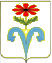 АДМИНИСТРАЦИЯ РУДЬЕВСКОГО СЕЛЬСКОГО ПОСЕЛЕНИЯ ОТРАДНЕНСКОГО РАЙОНА ПОСТАНОВЛЕНИЕ от ___________________		 					№______с.РудьОб утверждении перечня муниципальных услуг, предоставляемых администрацией Рудьевского сельского поселения Отрадненского района с элементами межведомственного взаимодействияВ целях реализации Федерального закона от 27 июля 2010 года № 210-ФЗ «Об организации предоставления государственных и муниципальных услуг», руководствуясь приказом управления информатизации и связи Краснодарского края от 8 августа 2012 года № 60 «Об утверждении перечня документов (сведений), находящихся распоряжении органов исполнительной власти, необходимых для предоставления государственных услуг Краснодарского края, предоставляемых в рамках межведомственного взаимодействия» (с измене-ниями и дополнениями), на основании Устава Рудьевского  сельского поселения Отрадненского района  п о с т а н о в л я ю:1. Утвердить перечень муниципальных услуг, предоставляемых администрацией Рудьевского сельского поселения Отрадненского района с элементами межведомственного взаимодействия (приложение).	2. Начальнику общего отдела администрации Рудьевского сельского поселения Отрадненского района (О.Н.Пилипенко) обнародовать настоящее постановление в специальных местах для обнародования муниципальных правовых актов, а также разместить  на официальном сайте Отрадненского сельского поселения Отрадненского района в информационно - телекоммуникационной сети «Интернет».	3. Контроль за выполнением настоящего постановления оставляю за собой.	4. Постановление вступает в силу со дня его обнародования.Глава Рудьевского сельского поселения Отрадненского района	                                                     А.И.ЧакаловПроект внесен и составлен:Начальник общего отдела администрации Рудьевского сельского поселения Отрадненского района						               О.Н.ПилипенкоПеречень муниципальных услуг, предоставляемых администрацией Рудьевского сельского поселения Отрадненского района с элементами межведомственного взаимодействияНачальник общего отдела администрации Рудьевского сельского поселения Отрадненского района						               О.Н.ПилипенкоПРИЛОЖЕНИЕУТВЕРЖДЕНПостановлением администрации Рудьевского сельского поселенияОтрадненского районаот __________________ № _____№ п\п Наименование муниципальной услуги1Предоставление разрешения на условно разрешенный вид использования земельного участка или объекта капитального строительства2Выдача разрешений на строительство, реконструкцию объектов капитального строительства3Выдача разрешений на ввод в эксплуатацию построенных, реконструированных объектов капитального строительства4Выдача градостроительных планов земельных участков5Выдача специального разрешения  на движение по автомобильным дорогам местного значения  тяжеловесного и (или) крупногабаритного транспортного средства6Выдача разрешения на право организации розничного рынка7Выдача разрешений на вступление в брак лицам, достигшим возраста шестнадцати лет8Предоставление социальной выплаты физическим лицам, в том числе молодым семьям, для частичной оплаты жилищного кредита или займа из средств бюджета муниципального образования9Признание граждан малоимущими в целях принятия их на учет в качестве нуждающихся в жилых помещениях10Принятие на учет граждан в качестве нуждающихся в жилых помещениях, предоставляемых по договорам социального найма11Внесение изменений в учетные данные граждан, состоящих на учете в качестве нуждающихся в жилых помещениях12Согласование переустройства и (или) перепланировки  жилого помещения  13Перевод жилого помещения в нежилое помещение или нежилого помещения в жилое помещение14Признание в установленном порядке жилых помещений муниципального жилищного фонда пригодными (непригодными) для проживания15Признание многоквартирного дома аварийным и подлежащим сносу или реконструкции16Согласование переустройства и (или) перепланировки нежилого помещения в многоквартирном доме17Выдача порубочного билета на территории муниципального образования18Предоставление жилого помещения муниципального жилищного фонда по договору социального найма19Выдача разрешения (ордера) на проведение земляных работ на территории общего пользования20Передача бесплатно в собственность граждан Российской Федерации на добровольной основе занимаемых ими жилых помещений в муниципальном жилищном фонде21Принятие решения о признании жилых строений на садовых земельных участках пригодными (непригодными) для постоянного проживания